                    كلية التربية الرياضية بناتمكتب العميد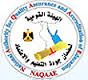 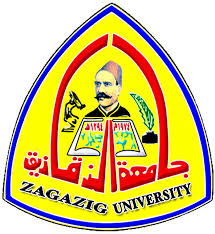 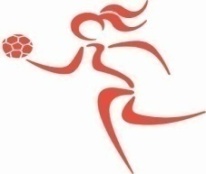 امانة مجلس الكلية                                                                        كلية التربية الرياضية للبناتجدول أعمالجدول أعمالمجلس الكلية الجلسة ( 227 )  المنعقدة يوم الثلاثاء الموافق 12  /  1  / 2021م** أولاً : المصادقات :ــ**  محضر الجلسة السابقة رقم  (  226 )  بتاريخ   12 / 1 / 2021م** القـــــــــرار :ــــ ----------------------------------------------------------------------------------------------------------------------------------------------------------**   ثانيا :ـــ  موضوعات الجلسة الحالية :ـ**  الموضوع ( 1 ) :             المذكرة المعروضة من قسم الرياضات المائية والمنازلات بالكلية والمتضمنة موافقة مجلس القسم يوم بتاريخ  /1/ 2021 م على رأى اللجنة العلمية لترقى الأساتذة والأساتذة المساعدين فى التربية الرياضية ( لجنة الرياضة المدرسية) والخاص بالسيدة الدكتور / سمر نبيل سباعي عبد السميع ـ الأستاذ المساعد بذات القسم وذلك بعد الإطلاع على التقرير النهائي الجماعي وفى ضوء التقارير الواردة للمحكمين والتي توصى بترقية سيادتها لدرجة ( أستاذ الجودو ) بذات القسم والكلية والجامعة.** القـــــــــرار :ــــ ---------------------------------------------------------------------------------------------------------------------------------------------------------*  الموضوع ( 2 ) :       المذكرة المعروضة من قسم الرياضات المائية والمنازلات بالكلية والمتضمنة موافقة مجلس القسم بتاريخ  / 1 / 2021 م على رأى الجنة العلمية لترقى الأساتذة والأساتذة المساعدين فى التربية الرياضية ( لجنة الرياضة المدرسية  )  والخاص بالسيدة الدكتور / سماح عبادة السيد رمضان ـ  المدرس بذات القسم والكلية وذلك بعد الإطلاع على التقرير النهائي الجماعي وفى ضوء التقارير الواردة للمحكمين والتي توصى بترقية سيادتها لدرجـــــــــة ( أستاذ مساعد) بذات القسم والكلية 0** القـــــــــرار :ــــ -------------------------------------------------------------------------------------------------------------------------------------------------------**  الموضوع ( 3) :       المذكرة المعروضة من قسم الرياضات المائية والمنازلات بالكلية والمتضمنة موافقة مجلس القسم بتاريخ     / 1 / 2021م على الطلب المقدم من السيدة الدكتورة / فتحية محمد عبد الرؤوف  ـ أستاذ مساعد بذات القسم والتي تلتمس فيه الموافقة على منح سيادتها أجازة بدون مرتب لمدة عام لمرافقة الزوج الذي يعمل بدولة قطر 0 . ** القـــــــــرار :ــــ ----------------------------------------------------------------------------------------------------------------------------------------------------------------------------------**  الموضوع (4) :ـــ     المذكرة المعروضة من قسم العلوم التربوية والاجتماعية بالكلية والمتضمنة الموافقةعلى انتداب السيدة الدكتورة / أسماء  عبد العزيز عبد المجيد محمد ـ الأستاذ المساعد بقسم العلوم التربوية والاجتماعية بالكليةـ انتدابا كليا للفصل الدراسي الثاني بكلية التربية الرياضية ـ جامعة بنها للعام الجامعى 2020/2021م 0      وبعرض الموضوع على مجلس القسم وافق بجلسته بتاريخ   /1/2021 على انتداب سيادتها انتدابا كليا الى جامعة بنها ـ للفصل الدراسي الثاني ومرفق لسيادتكم صورة من الخطاب الوارد ألينا من مكتب السيد الأستاذ الدكتور /عميد كلية التربية الرياضية ـ جامعة بنها 0 ** القـــــــــرار :ــــ ------------------------------------------------------------------------------------------------------------------------------------------**  الموضوع (5) :ـــ        المذكرة المعروضة من قسم الدراسات العليا والبحوث بالكلية والمتضمنة موافقة مجلس قسم العلوم الصحية بالكلية بتاريخ 5/ 1 / 2021 م وموافقة لجنة الدراسات العليا والبحوث بتاريخ 12/ 1 / 2021 م على اقتراح لجنة المناقشة والحكم الخاصة بمناقشة الدارسة / زينب أسامة سليم النجار ــ   لنيل درجة الماجستير فى التربية الرياضية  حيث تم مناقشتها يوم الأحد الموافق 22/ 11/ 2020 م . واقترحت اللجنة منحها درجة الماجستير  فى التربية الرياضية 0** القـــــــــرار :ــــ ----------------------------------------------------------------------------------------------------------------------------------------------------------**  الموضوع (6) :ـــ        المذكرة المعروضة من قسم الدراسات العليا والبحوث بالكلية والمتضمنة موافقة مجلس قسم مسابقات الميدان والمضمار بالكلية بتاريخ 3/ 1 / 2021 م وموافقة لجنة الدراسات العليا والبحوث بتاريخ  12 / 1 / 2021 م على اقتراح لجنة المناقشة والحكم الخاصة بمناقشة الدارسة / عزة إبراهيم على القسطاوى  ــ   لنيل درجة دكتوراه الفلسفة فى التربية الرياضية  حيث تم مناقشتها يوم الاثنين الموافق 2/ 11/ 2020 م . واقترحت اللجنة منحها درجة دكتوراه الفلسفة  فى التربية الرياضية 0** القـــــــــرار :ــــ -------------------------------------------------------------------------------------------------------------------------------------------------------- **  الموضوع (7)         المذكرة المعروضة من قسم الدراسات العليا والبحوث بالكلية والمتضمنة موافقة مجلس قسم العلوم الصحية بالكلية بتاريخ 3/12/2020م وموافقة لجنة الدراسات العليا والبحوث بتاريخ   12/ 1 / 2021 م على مناقشة الدارسة / ألاء السيد أحمد عبد الشافي ــــ  لنيل درجة الماجستير فى التربية الرياضية  فــى موضوع ((برنامج مقترح لتنمية الوعي الغذائي لطالبات المرحلة الإعدادية "  )) وتتكون لجنة المناقشة والحكم من الأساتذة :** القـــــــــرار :ــــ ---------------------------------------------------------------------------------------------------------------------------------------------------------    **  الموضوع (8)      المذكرة المعروضة من قسم الدراسات العليا والبحوث بالكلية والمتضمنة موافقة مجلس قسم العلوم التربوية والاجتماعية بالكلية بتاريخ 6/1/2021م وموافقة لجنة الدراسات العليا والبحوث بتاريخ  12 / 1 / 2021 م على مناقشة الدارسة / منى شبانه محمد عوض ذكر الله ــــ  لنيل درجة دكتوراه الفلسفة فى التربية الرياضية  فــى موضوع ((علاقة النمط القيادى للمدرب بدافعية الإنجاز للأعبين ونتائج المباريات فى الكرة الطائرة 0  )) وتتكون لجنة المناقشة والحكم من الأساتذة :** القـــــــــرار :ــــ ---------------------------------------------------------------------------------------------------------------------------------------------------------                                **  الموضوع (9)     المذكرة المعروضة من السيد / مدير عام الكلية والمتضمنة  عمل صيانة لقاعة المناقشات بالكلية وتم عمل تقرير فنى من قبل شركة المنار الهندسية والمقاولات القائمة بأعمال الصيانة الدورية لقاعة المناقشات بالكلية نتيجة الشكوى المتكررة من النظام السمعى للقاعة وهى :ـ     ومرفق لسيادتكم عروض الأسعار المقدمة من الشركات وذلك للعرض على مجلس الكلية لتدابير المبلغ 0 ** القـــــــــرار :ــــ ---------------------------------------------------------------------------------------------------------------------------------------------------------       **  الموضوع (10)           المذكرة المعروضة من الأستاذ الدكتور / رئيس قسم المناهج وطرق التدريس والتدريب بالكلية والمتضمنة قرار تشكيل لجنة التربية العملية للفصل الدراسي الثاني للعام الجامعي 2020/2021م0 وفقا لما هو وارد بالمذكرة 0 ** القـــــــــرار :ــــ ---------------------------------------------------------------------------------------------------------------------------------------------------------الموضوع رقم ( 11)      أسماء الطالبات المتقدمات بطلبات التطوع للعمل بالكلية بون أجر وبدون مطالبات مالية ودون التزام الكلية بالتعين على سركى " العمالة اليومية 0 وبيانهم كالتالى :ـ ** القـــــــــرار :ــــ -----------------------------------------------------------------------------------------------------------------------------------------الموضوع رقم (      )--------------------------------------------------------------------------------------------------------------------------------------------------------------------------------------------------------------------------** القـــــــــرار :ــــ -----------------------------------------------------------------------------------------------------------------------------------------الموضوع رقم (      )--------------------------------------------------------------------------------------------------------------------------------------------------------------------------------------------------------------------------** القـــــــــرار :ــــ -----------------------------------------------------------------------------------------------------------------------------------------الموضوع رقم (      )--------------------------------------------------------------------------------------------------------------------------------------------------------------------------------------------------------------------------** القـــــــــرار :ــــ -----------------------------------------------------------------------------------------------------------------------------------------الموضوع رقم (      )--------------------------------------------------------------------------------------------------------------------------------------------------------------------------------------------------------------------------** القـــــــــرار :ــــ -----------------------------------------------------------------------------------------------------------------------------------------الموضوع رقم (      )--------------------------------------------------------------------------------------------------------------------------------------------------------------------------------------------------------------------------** القـــــــــرار :ــــ -----------------------------------------------------------------------------------------------------------------------------------------الموضوع رقم (      )--------------------------------------------------------------------------------------------------------------------------------------------------------------------------------------------------------------------------** القـــــــــرار :ــــ -----------------------------------------------------------------------------------------------------------------------------------------الموضوع رقم (      )--------------------------------------------------------------------------------------------------------------------------------------------------------------------------------------------------------------------------** القـــــــــرار :ــــ -----------------------------------------------------------------------------------------------------------------------------------------** موضوعات شئون عاملين أعضاء هيئة التدريس  **موضوعات الدراسات العليـــــــــــــــا1ـ  أ0د0 نبيلة عبد الله عمران          أستاذ الصحة الرياضية المتفرغ بقسم العلوم الصحية وعميد كلية التربية الرياضية للبنات (سابقا) جامعة الزقازيق 0  ( مناقشا)2ـ  أ0د0 جيهان يحيى محمود عفيفى      أستاذ التربية الصحية ورئيس قسم العلوم الصحية بكلية التربية الرياضية للبنات ـ جامعة الزقازيق 0                ( مشرفا)3ـ أ0م0د0 عمرو سعد إبراهيم              أستاذ مساعد بقسم العلوم الصحية بكلية التربية الرياضية ـ جامعة بنها 0      ( مناقشا)4 ـ أ0م0د0 مى أبو هاشم محمد  أستاذ مساعد بقسم العلوم الصحية ـ بكلية التربية الرياضية للبنات ـ جامعة الزقازيق 0               ( مشرفا)1ـ  أ0د0 ليلى حامد صوان            أستاذ علم النفس الرياضى المتفرغ بقسم العلوم التربوية والإجتماعية بكلية التربية الرياضية للبنات ـ جامعة الزقازيق ( مناقشا)2ـ أ0د0 أمال محمد يوسف أستاذ علم النفس الرياضى بقسم العلوم التربوية والأجتماعية وعميد كلية التربية الرياضية للبنات ـ جامعة الزقازيق 0       ( مشرفا) 3ـ  أ0د0 جيهان محمد فؤاد أستاذ الكرة الطائرة بقسم الألعاب بكلية التربية الرياضية للبنات ـ جامعة الزقازيق                           ( مشرفا) 4ـ أ0د0 أحمد المغاورى مروانأستاذ الكرة الطائرة بقسم نظريات وتطبيقات الرياضات الجماعية ورياضات المضرب ووكيل الكلية لشئون الطلاب ـ جامعة بنها ( مناقشا) 5ـ أ0د0 أكرام السيد السيد أستاذ علم النفس الرياضى ورئيس قسم العلوم التربوية والإجتماعية بكلية التربية الرياضية للبنات ـ جامعة الزقازيق 0    ( مشرفا) مالبيان العدد 1رقبة ميكروفون مكتبى 42وحدة تحكم ميكروفون مكتبى 43وصلة مايك xlr4             موضوعات شئون التعليم والطلاب موضوعات عامــــــــــةالأسمالمؤهل1ـ نرمين إبراهيم السيد  بكالوريوس تربية رياضية2ـ خلود رمضان رجب عزب بكالوريوس تربية رياضية 3ـ تيسير سمير سليم السيد بكالوروس تربية رياضيةمايستجد من أعمال